PRESCHOOL**Immunization Record**1 4 Oz. of Elmer’s glue 2 boxes of 8 crayons (basic colors)1 pencil box (6X9)2 container Clorox wipes1 box “Kleenex” (300 tissues)1 book bag, no wheels, labeled1 pair new/clean tennis shoes to be left at school**ALL DAY PRESCHOOL (1) light blanket KINDERGARTENBirth Certificate w/ State Seal & immunization record**Kindergarten Physical & Eye Exam**1 large pink eraser2 pencil boxes with Snap Lid (6x9x3)2 plastic & 2 regular folders with pockets4 regular size glue sticks2 boxes of 24 “Crayola” crayons1 pair scissors (good point)1 package (24 count) colored pencils3 large containers of antibacterial hand wipes (130+)3 large container of Clorox or Lysol wipes (225+ wipes) “Kleenex” (300-500 tissues)1 book bag, no wheels, labeled1 pair new/clean tennis shoes to be left at schoolLight, thin blanketPencils will be provided by teacher.  GRADE 1 1 large pink eraser2 pencil boxes with snap lid (6x9) pencils will be provided3 folders with pockets6 regular sized glue sticks2 boxes of 24 “Crayola” crayons1 package of colored pencils (24 count)1 flexible ruler (inches and centimeters)3 large containers of antibacterial hand wipes (130+)3 large container of Clorox or Lysol wipes (225+ wipes) “Kleenex” (300-500 tissues)1 book bag, no wheels, labeled1 pair new/clean tennis shoes to be left at school1 pair scissors (good point)GRADE 2, 3 & 41 package of 10-20 Ticonderoga pencils2 large erasers1 pencil sharpener3 spiral wide ruled notebooks (70 sheet) - Grade 23 spiral (wide or college ruled) notebooks - 3/4 grade2 folders with pockets2 glue sticks1 box of 24 or 48 crayons1 package of 12 colored pencils (optional)1 ruler with centimeter and inch markings (rigid not collapsible)1 book cover1 large container of antibacterial wipes“Kleenex” (300ish tissues)1 book bag, no wheels, labeled1 pair new/clean tennis shoes to be left at school and used in the gymScissors-pointed1 pair of child sized earbuds or headphones to keep at school 1 package (4 or more) magic erasers***PLEASE LABEL ALL SUPPLIES WITH NAMES GRADE 5 & 61 package of pencils (mechanical or regular) Pencil sharpener and erasers3 red correcting pens3 large spiral notebooks (wide or college ruled) OR 1-        3 ring binder filled with leaf paper1 4 oz. of Elmer’s glue2 glue sticks1 box of 12 colored pencils (crayons optional)1 ruler with centimeter and inch markings (rigid not collapsible)1 pair of earbuds to keep at school Pointed scissors1 large container of Clorox wipes3 boxes of Kleenex 1 package (4 or more) magic erasers1 book bag, no wheels, labeled1 pair new/clean tennis shoes to be left at school 1 ream of white copy paper (500 sheets)GRADE 7 & 8**7th grade physical**** Immunization Record**Pencils2 red correcting pens2 black pens2 blue pens4 spiral notebooks (wide or college ruled)Notebook paper (wide or college ruled)4 portfolios with pockets¼ “ graph paper1 report cover1 glue stick package1 bottle of liquid glue 1 package colored pencils (12 minimum)1 container of water color paints1 ruler with centimeter and inch markings (rigid not collapsible)1 pair of scissors-pointed1 ream of white copy paper-500 sheets1 scientific calculator 1 compass & protractorBook covers (XL or Jumbo)1 pair of earbuds to keep at school 1 package generic magic erasers3 boxes of “Kleenex” (300 count +)1 book bag, no wheels, labeled1 pair new/clean tennis shoes to be left at school **GRADES 2-8 NEED AN ESV BIBLE (AVAILABLE IN THE SCHOOL OFFICE AS A GIFT FROM OUR REDEEMER LUTHERAN CHURCH)**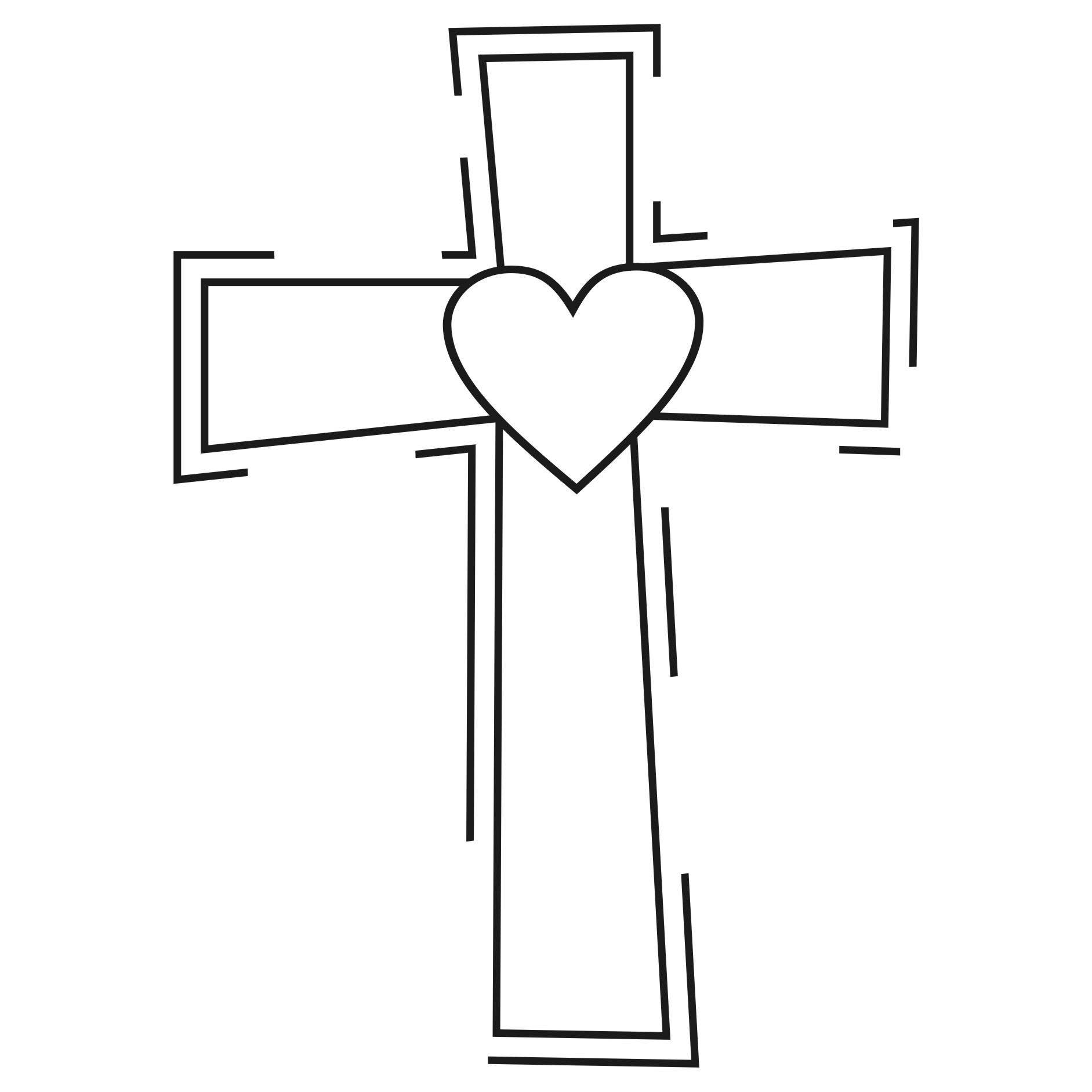 